Dear Year 6,Yes you!I bet you know that you know that SATs week is just around the corner and you might be worried about it. However, we’re telling you not to worry about it. The only person in the school who could be worried about it is Mr White – and he isn’t worried at all!We have known you for nearly 4 years since your looked around the school when you were in Year 2 and we’ve watched you learn, grow and become the most wonderful people. These SATs tests are but a tiny moment in time. They don’t tell anyone that you are a good friend to people, or how your have become the best learner you can be. They could never remember the time that you helped your partner to understand how to do something or the fact that you laugh and cheer everyone in your class up or even that you can be trusted to do jobs around the school. We do know that and we know that about every single one of you.You are all special, unique and have added so much to Pound Hill Junior School over your time. You are smart, clever and knowledgeable and every one of you knows many things others don’t. At times you’ve taught this knowledge to your class and even your teachers. This could never be measured in any SATs test. We’ve seen this and we will always remember this.We are so proud of you and know that you will succeed in everything that you do whether it is your SATs test then secondary school and into your chosen career.These SATs are your moment to show what you can do, what you know and what you understand so try your very best and feel proud to demonstrate your achievements and learning. We will be here for you and support you to do your best during these tests. We will then look forward to sharing the amazing results with you and everyone at home. But don’t forget that your teachers always know exactly what you really can do and how well that you do it – lesson after lesson.Don’t worry, stress or panicDo your bestBelieve in yourself as we believe in each and every one of youYEAR 6 TEAM Ms Loveday, Miss Mackenzie, Mr Wells. POUND HILL JUNIOR SCHOOL  Crawley Lane, Pound Hill, CRAWLEY, West Sussex, RH10 7EBPOUND HILL JUNIOR SCHOOL  Crawley Lane, Pound Hill, CRAWLEY, West Sussex, RH10 7EB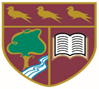 Tel: 01293 447000Mr A T White, Headteacher                                      e-mail: office@poundhilljunior.org.uke-mail: office@poundhilljunior.org.uk